Из чего состоит набор социальных услуг?Гражданам, включенным в Федеральный реестр лиц, имеющим право на получение государственной социальной помощи предоставляется набор социальных услуг (НСУ)  в соответствии ч. 1 ст. 6.2 Федерального закона от 17 июля 1999 года № 178-ФЗ «О государственной социальной помощи».  Стоимость набора социальных услуг, установленная Федеральным законом от 17.07.1999 № 178-ФЗ «О государственной социальной помощи»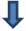 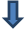 Предоставление гражданам НСУ возможно:–либо в натуральной форме;–либо в виде ежемесячной денежной выплаты, при условии отказа от НСУ. Гражданам, имеющим право на получение государственной социальной помощи предоставляется возможность самостоятельно для себя определить вид получения НСУ.В соответствии со ст. 6.3. Федерального закона от 17 июля 1999 года № 178-ФЗ «О государственной социальной помощи» предоставление НСУ в натуральной форме (бесплатных услуг) одновременно с получением ежемесячной денежной выплаты недопустимо.Заявление об отказе от НСУ полностью, одной, или двух любых социальных услуг, или о возобновлении предоставления НСУ подается в территориальный орган Пенсионного Фонда по месту жительства, через МФЦ или иным способом до 1 октября текущего года на период с 1 января года, следующего за годом подачи заявления.Информация Саратовского регионального отделения Фонда социального страхования  Российской ФедерацииС 01.02.2019 на оплату предоставления гражданину НСУнаправляется 1121,42 руб. в месяц            863,75 руб. 133,62 руб.                124,05 руб.На оплату социальной услуги, предусматривающей обеспечение в соответствии со стандартами медицинской помощи по рецептам врача (фельдшера) необходимыми лекарственными препаратами, изделиями медицинского назначения, а так же специализированными продуктами лечебного питания для детей-инвалидовНа оплату социальной услуги, предусматривающей предоставление при наличии медицинских показаний путевки на санаторно-курортное лечение, осуществляемое в целях профилактики основных заболеванийНа оплату социальной услуги, предусматривающей бесплатный проезд на междугородном транспорте к месту лечения и обратно